2018 Vendor/Crafter Contract for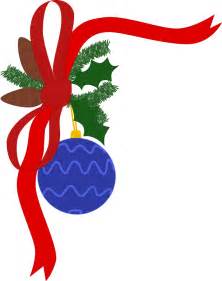 The First Presbyterian Church of Whippany Youth Group sponsored Holiday BazaarThank you for your interest in participating in our Holiday Bazaar! Proceeds    from our sale will be used to fund our two Youth Group Summer Mission Trips.Dates and Times:Saturday, November 24, 2018  Holiday Bazaar: 10:00AM-4:00PM -- Doors will open at 7:30AM to set-upLocation:The First Presbyterian Church of Whippany494 Route 10,  Whippany, NJ    07981Fee: $40 for one 8’ table  - $75 for 2 tables (Space fee is non-refundable) To reserve your space please return the form below and mail it (to the address above) along with check/money order payable to: First Presbyterian Church of WhippanyAny questions?  Contact Joanne or Lynn at youthfpcwhippany@gmail.comApplication deadline: November 12, 2018~~~~~~~~~~~~~~~~~~~~~~~~~~~~~~~~~~~~~~~~~~~~~~~~~~~~~~~~~~~~~~~~~~~~~~~~~~~~~~~~~~~FPCW Vendor/Crafter ContractName______________________________________________________________________Address__________________________________________________	___________________________________________________Phone___________________________________   Email_____________________________________Vendor Name / Craft Item & Description of Product________________________________________________________________________________________________________________________Number of Tables needed_____________________By signing below, I agree that the First Presbyterian Church of Whippany shall not be held responsible for any loss, injury, or damages sustained or related to my participation in the Holiday Bazaar Vendor and Craft Sale. ___________________________________________________			___________________(Signature)									(Date)